Проект «Здоровый ребенок – здоровое будущее»Информационная карта проектаПолное название проекта: « Здоровый ребенок – здоровое будущее» Авторы проекта: Каренина Анна Валерьевна (инструктор по физкультуре)Бунь Татьяна Валерьевна (педагог-психолог)Продолжительность проекта: краткосрочный (27.03.17-06.04.17)Тип проекта: деятельностныйУчастники проекта: дети, родители, педагоги.Возраст детей: 3-4 года (вторая младшая группа)Проблема, значимая для детей, на решение которой направлен проект:Недостаточная осведомленность детей и родителей в вопросах  влияния эмоционального благополучия на состояние здоровья.Цель проекта: Создание условий для совместной деятельности родителей и детей как положительного фактора, способствующего физическому и психическому развитию детей дошкольного возраста.Задачи проекта:Развивающие:- формировать у детей представления о важности занятий физкультурой с целью физического и психического развития.- развивать способность подчинять свои действия правилам.- развивать первые «нравственные эмоции»: хорошо-плохо.Обучающие:- расширять представления у детей о здоровом образе жизни.- расширять знания детей о существующих видах подвижных игр ( с правилами и без правил).Воспитывающие:- создание условий для проявления всех видов активности ребенка.- способствовать развитию интереса к занятиям физкультурой.- способствовать проявлению эмоциональной отзывчивости, восприимчивости.Для педагогов:- создавать условия для разработки и реализации проекта.- создать банк методических материалов по проекту.- обобщить и распространить опыт по технологии проектного метода в педагогическом сообществе.Для родителей:- способствовать повышению уровня педагогической компетентности родителей в вопросах влияния эмоционального компонента на физическое и психическое здоровье детей. - повысить интерес родителей воспитанников к активному образу жизни, к семейному досугу с элементами спортивных игр, как одному из средств укрепления здоровья детей.Форма проведения итогового мероприятия: семинар – практикумНазвание итогового мероприятия: « Играем и радуемся вместе с детьми»Продукты проекта:Для детей: выставка рисунков в раздевальной комнате группы: «Хорошее настроение», «Рисунок солнышка» Для педагогов: методическая «копилка» материалов по теме проекта.Для родителей: Творческая работа – создание журнала «Здоровье» (в группе)Краткое содержание проекта« Здоровый ребенок – здоровое будущее»Авторы проекта: Каренина Анна Валерьевна (инструктор по физкультуре)Бунь Татьяна Валерьевна (педагог-психолог)СИСТЕМНАЯ ПАУТИНКА ПО ПРОЕКТУПриложение 1Семинар – практикум (совместное мероприятие родителей с детьми) «Играем и радуемся вместе с детьми»Подготовили и провели: инструктор по физкультуре Каренина А.В.,  педагог – психолог Бунь Т.В.Цель: повышение уровня педагогической компетенции родителей по проблеме активизации совместной игровой деятельности и значимости эмоционального благополучия ребенка в деле сохранения и укрепления его здоровья.Задачи:• рассказать родителям о значении совместных игр для эмоционального и физического развития ребенка;• рассмотреть на практике виды игр и их значение в развитии ребенка, правила организации игровой деятельности;• обсудить вопрос об организации игровой среды в условиях семьи.Ход мероприятия:Вступительное слово педагога – психолога.Практическая часть (совместные игры родителей с детьми).Заключительное слово.Обратная связь (отзывы родителей).Вступительное слово:– Добрый вечер! Сегодня мы с вами поговорим о влиянии положительных эмоций на психическое и физическое здоровье.  Здоровье ребенка зависит от многих факторов: правильного питания, режима дня, пребывания на свежем воздухе, двигательной активности, закаливающих процедур и эмоционального благополучия.Вопрос: Как вы думаете, что означает эмоциональное благополучие ребенка? (высказывания родителей) Очень хорошо, когда ребенок находится около или вместе с родителями, у него спокойно на душе, он знает, что его любят. И ничто так не сближает родителей и ребенка, не дает эмоциональный заряд, как совместная двигательная  деятельность. В совместных занятиях родителей и детей заключён большой воспитательный смысл. Дети любят подражать, стремятся посоревноваться с мамой, папой, братом, сестрой. Такие занятия приносят радость общения, создают хороший контакт между родителями и детьми, одновременно способствуют укреплению здоровья, развитию речи, развитию силы, ловкости, гибкости, эстетики движений у детей.Но, как отмечают не только психологи, но и большинство опытных дошкольных педагогов, дети в детских садах стали меньше и хуже играть, особенно сократились (и по количеству и по продолжительности) сюжетно-ролевые игры.Дошкольники практически не знают традиционных детских игр и не умеют играть. В качестве главной причины обычно называют недостаток времени у родителей на игру с ребенком, а так же малоактивный образ жизни семьи, приоритет умственному развитию, неумение организовать полезный оздоровительный досуг. Дети, по наблюдениям педагогов, не могут содержательно и спокойно играть - они возятся, дерутся, толкаются. Дошкольники зачастую не умеют и не хотят играть. Важно помнить, что игра не возникает сама собой, а передается от одного поколения детей другому - от старших к младшим. В настоящее время эта связь детских поколений прервана (разновозрастные детские сообщества - в семье, во дворе, в квартире - встречаются лишь как исключение). Дети растут среди взрослых, а взрослым некогда играть, да они и не умеют этого делать и не считают важным. Если они и занимаются детьми, то они их учат. В результате игра уходит из жизни дошкольников, а вместе с ней уходит и само детство.Сворачивание игры в дошкольном возрасте весьма печально отражается на общем психическом и личностном развитии детей. Как известно, именно в игре наиболее интенсивно развиваются мышление, эмоции, общение, воображение, сознание ребёнка.Преимущество игры перед любой другой детской деятельностью заключается в том, что в ней ребёнок сам, добровольно подчиняется определённым правилам, причём именно выполнение правил доставляет максимальное удовольствие. Это делает поведение ребёнка осмысленным и осознанным, превращает его в волевое. Поэтому игра - это практически единственная область, где дошкольник может проявить свою инициативу и творческую активность. И в то же время, именно в игре дети учатся контролировать и оценивать себя, понимать, что они делают, и (наверное это главное) хотеть действовать правильно. Совместные игры родителей с детьми духовно и эмоционально обогащают детей, удовлетворяют потребность в общении с близкими людьми, укрепляют веру в свои силы.Постарайтесь обеспечить сыну или дочери условия для активных занятий физическими упражнениями. Помните о том, что детям дошкольного возраста нельзя навязывать выполнение упражнений, принуждать их делать то, что им не хочется: из этого ничего хорошего не получится.В выходные дни обязательно выходите с детьми на прогулку не менее двух раз в день. Предоставляйте ребёнку на прогулке возможность больше двигаться, играть в подвижные игры.Проведение подвижных игр повышает двигательную активность детей, способствует дальнейшему закреплению навыков, улучшению здоровья.Подвижные игры создают атмосферу радости. Активные движения, обусловленные содержанием игры, вызывают у детей положительные эмоции и усиливают все физиологические процессы.Сейчас мы вам предлагаем поиграть с вашими детьми.Практическая часть.	Дети под музыку входят в зал, где уже находятся их родители (сюрпризный момент: дети не знают, что в зале находятся родители). 	Дети и родители приветствуют друг друга.Ведущий: Предлагает  детям пойти в страну,  где живут мячи, поиграть с ними.Страна эта очень далеко, идти туда сложно. Дети соглашаются. Спросить,  можно ли детям отправиться в дорогу одним (ответы детей: маленьким детям нельзя ходить одним). Предложить позвать родителей. Дети зовут родителей. Все вместе по кругу отправляемся в дорогу. Шагаем (по цветным следам мелким и широким шагом), бежим, прыгаем из обруча в обруч, перешагиваем предметы (рейки, мягкие модули т.д.)	Пришли в страну мячей (в корзинке лежат мячи).Ведущий: Скучно мячам лежать в корзине. Давайте их развеселим. Вы знаете,  как мячи развеселить? НЕТ. А вот так (ведущий разбрасывает  мячи из корзины).Дети собирают мячи и подходят к родителям. Ведущий:  Ребятки умеют прыгать? Да. ИГРА МОЙ ВЕСЕЛЫЙ ЗВОНКИЙ МЯЧ.Ведущий произносит слова стиха «Мой веселый звонкий мяч ты куда…», дети прыгают,  родители идут по кругу и делают вид, что отбивают мячи рукой над головами детей и называют цвета по цвету одежды. «Мой мяч беги ко мне!». Ребенок бежит к своему родителю.  Вот так мячики как здорово прыгают!Ведущий: Ребята вы так хорошо прыгайте на своих ножках. А у мячика есть ножки? НЕТ. А прыгать мячик любит? ДА. Надо ему помочь, чтобы он попрыгал. Давайте будем мячик бросать о пол, мамы и папы будут его ловить. ИГРА ПЕРЕБРАСЫВАНИЕ МЯЧА ДРУГ ДРУГУ. Родители и дети стают друг напротив друга и перебрасывают мячи друг другу с ударом о пол. Какие все молодцы, помогли мячам попрыгать.Ведущий: Вы играли когда-нибудь в баскетбол? НЕТ. А хотите научиться? ДА. ИГРА ЗАБРОСИТ МЯЧ В БАСКЕТБОЛЬНУЮ КОРЗИНУ. Родители из рук делают «баскетбольную корзину». Ребенок старается забросить мяч в кольцо из рук родителей.Ведущий: А в футбол хотите поиграть? ДА. ИГРА В ФУТБОЛ. Родители стоят в кругу, дети внутри круга. Дети ногами пинают мячи в разные стороны, родители, выполняют роль вратаря и не дают мячам выкатиться из круга.Ведущий: Ребята вы помните сказку про Колобка? ДА. Что же в сказке случилось с Колобком? КОЛОБКА СЪЕЛА ЛИСА. Давайте придумаем свою сказку в которой колобка никто не съест и не догонит. ИГРА «КОЛОБОК». Детям и родителям предлагают 4-5 мячей. Каждый мяч – это герой сказки (дети и родители сами придумывают героев: первый всегда колобок, а вот кто догоняет колобка: лиса, медведь, заяц, волк …). По сигналу (под музыку) по кругу дети и родители передают мячи из рук в руки в правую или левую сторону. По следующему сигналу мячи следует передавать в обратном направлении (мячи недолжна выпадать из рук и «герои» - мячи никогда не догоняют друг друга).Ведущий: Вот как хорошо мы с вами и с мячами провели время. Вам понравилось? А родителям? Нам пора возвращаться. Давайте положим мячи отдыхать, мы с вами придем к ним еще в гости и обязательно поиграем в новые игры.Родители и дети под музыку по кругу возвращаются на свои места…….Заключительное слово Родители и дети – идеальный тандем для совместных игр. Занятые взрослые определяют малыша в детский сад где мы педагоги всячески стараемся в различных играх развивать детей, и времени для игр остается у них совсем мало.Порой, родители и вовсе исключают совместные развлечения из своего жизненного плана. Игры с ребенком в машинки или куклы – это хорошо. Однако это не может заменить совместные подвижные развлечения детей и родителей. До шахмат, карт и домино ребенок еще не дорос, что означает совсем разные интересы поколений. В этом случае именно взрослый должен суметь подстроиться под малыша и организовать семейный досуг. Существует великое множество увлекательных детских игры для детей и родителей, однако далеко не все представители старшего поколения считают интересным заниматься ими с детьми. Проанализируйте свою жизнь. Дела можно найти всегда и работа как была, так и будет, а вот детство ваших малышей быстро заканчивается и они взрослеют. Ребенку не нужно много, найдите время и поиграйте с ним дома или на прогулке, активно отправляйтесь с ним на природу для совместной игры. Сделайте Вашего ребёнка хоть на несколько мгновений счастливым от того, что любимые родители наслаждаются игрой вместе с ним. Главная роль в физическом развитии ребёнка принадлежит семье. Родители имеют возможность развивать ребёнка, исходя из его индивидуальных возможностей, которые они знают лучше, чем кто-либо другой.Обратная связь. (см. приложение 2)Приложение 2Анкета для родителейПросим Вас ответить на вопросы анкеты (опрос анонимный). Заранее благодарны. 1. Как часто болеет Ваш ребенок в течение года? (укажите приблизительно сколько раз в год)……………………………………………………………. 2. Предполагаемая причина заболеваний? - ослабленный иммунитет - нежелание идти в детский сад (укажите причину)…….............................. …………………………………………………………………………………… - ребенок тяжело переносит расставание с родителями 3. Какое настроение (эмоциональный настрой) чаще преобладает у Вашего ребенка? - радость - грусть 4. Считаете ли Вы, что преобладающий эмоциональный настрой ребенка, влияет на его состояние здоровья? - да - нет 5. Как Вы проводите свободное время (досуг) с ребенком? - активный отдых - совместные игры - прогулки - просмотр телевизора 6. Знаете ли Вы как укреплять здоровье ребенка и создавать положительный эмоциональный настрой? Как?............................................................................... ………………………………………………………………………………………. Обратная связь. Ваши отзывы и предложения.1. Ваша степень включенности в совместную деятельность со специалистами и ребенком (обведите) 0 1 2 3 4 5 6 7 8 9 10 2. Что мешало Вам быть включенным в процесс деятельности?......................................................... ………………………………….………………………………………………………………………………………3. Понравилось ли Вам мероприятие? – ДА (что понравилось?)……………… ………………………………………………………………..……….....................- НЕТ (что не понравилось?)………………………………………………………………………………………………………………………………………………………4. Какие чувства (эмоции) Вы испытали за время, проведенное на мероприятии?...................................................................................................... …………………………………………………………………5. Ваши замечания и пожелания специалистам детского сада по содержанию мероприятия ...........................................................................................................................................................Приложение 3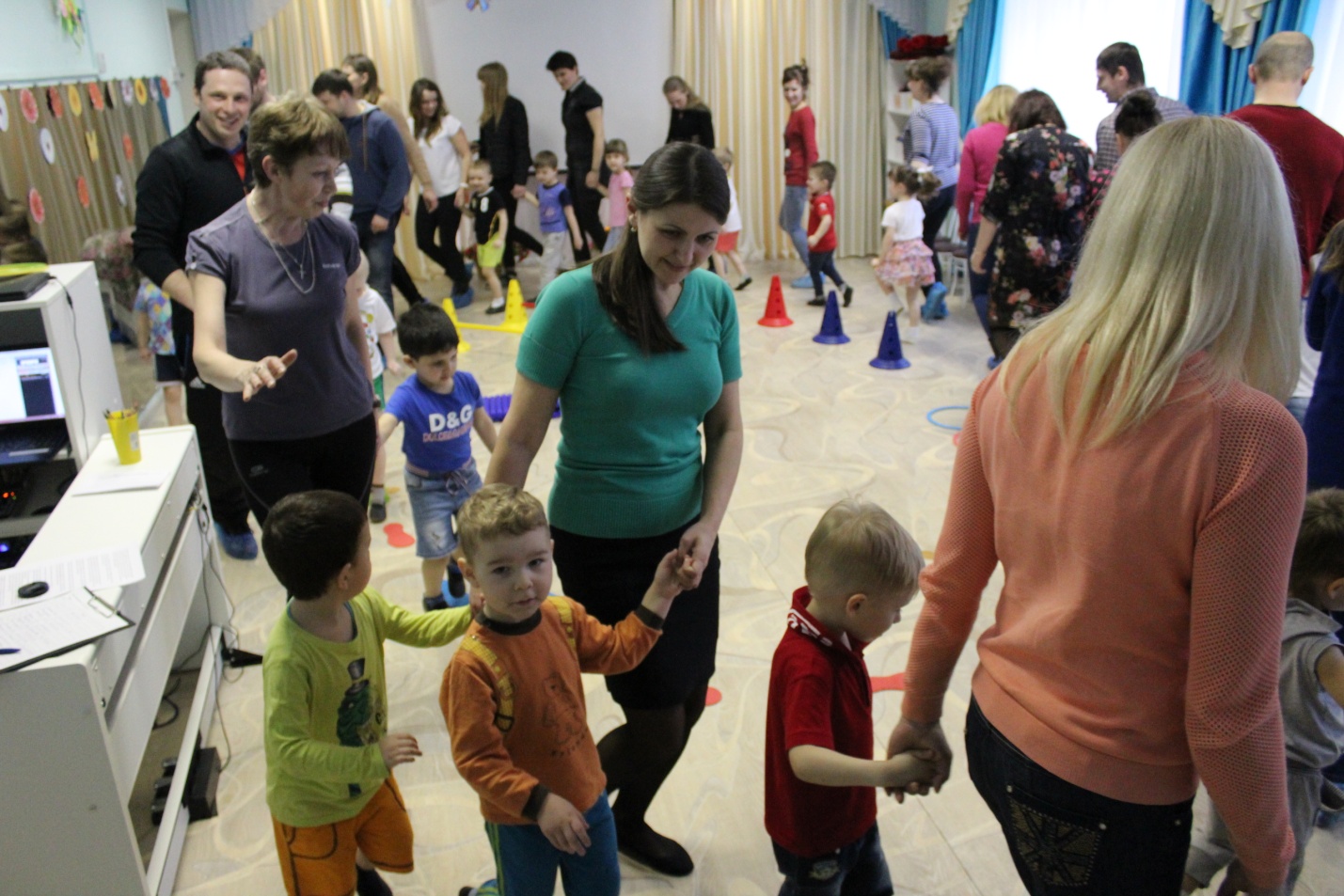 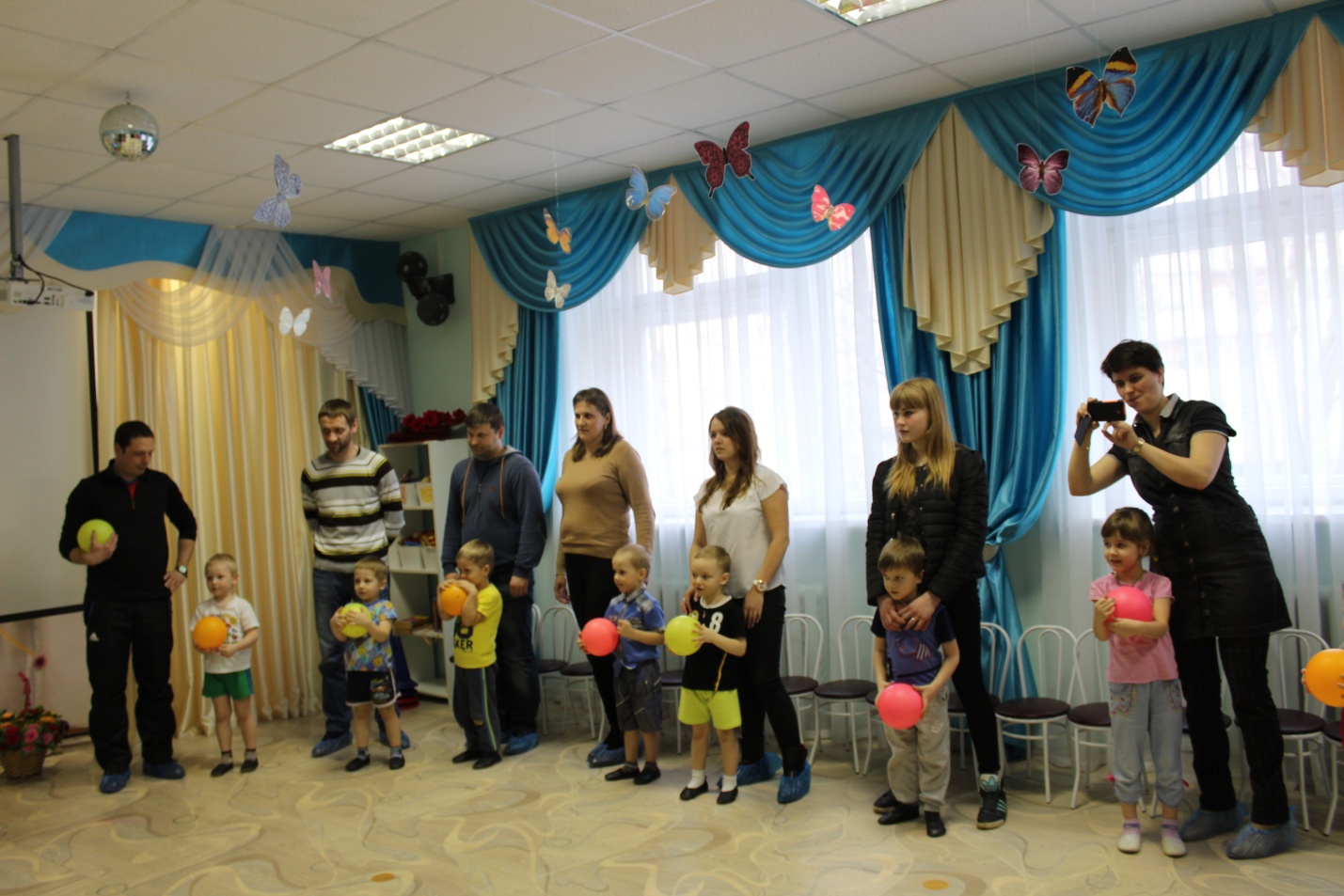 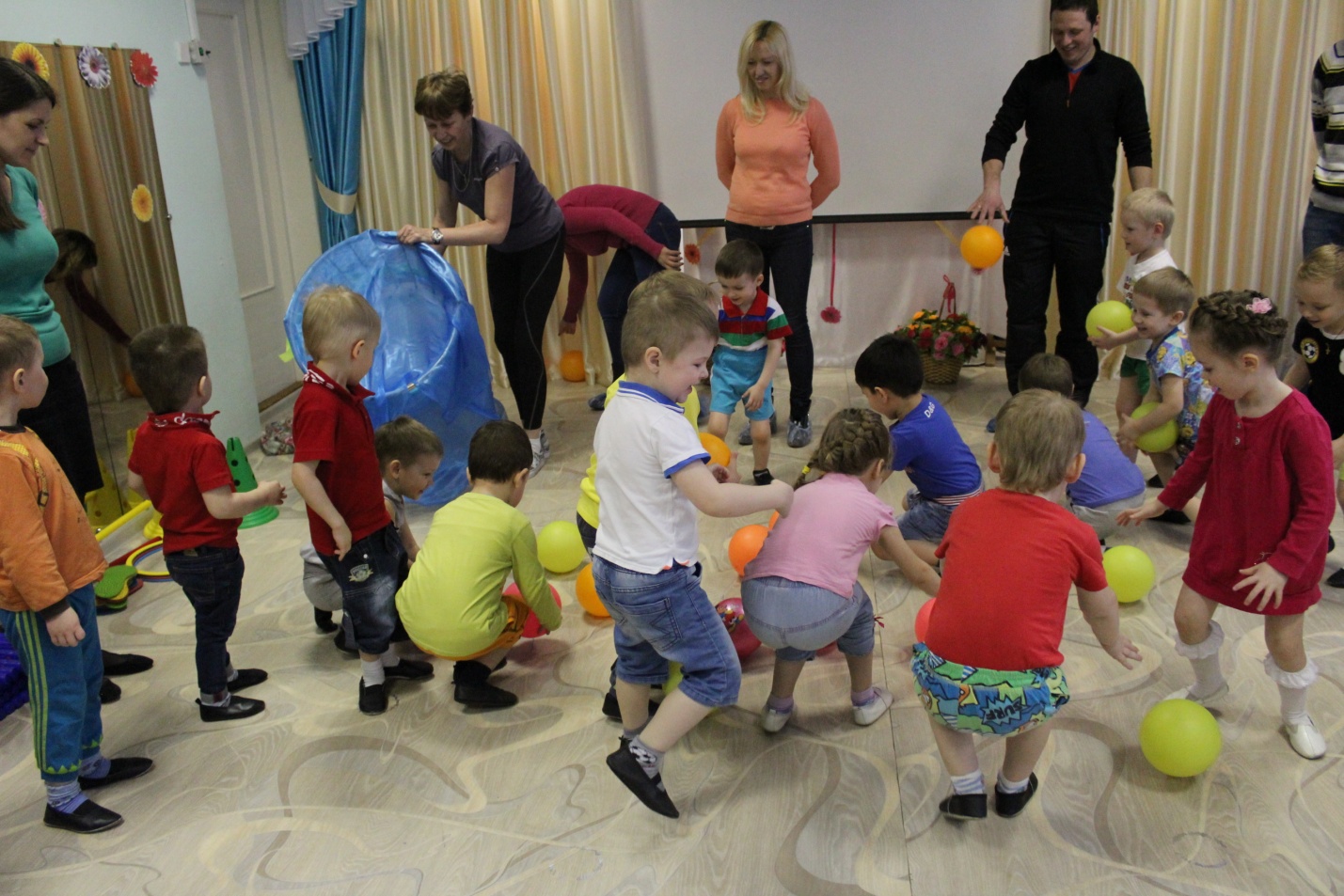 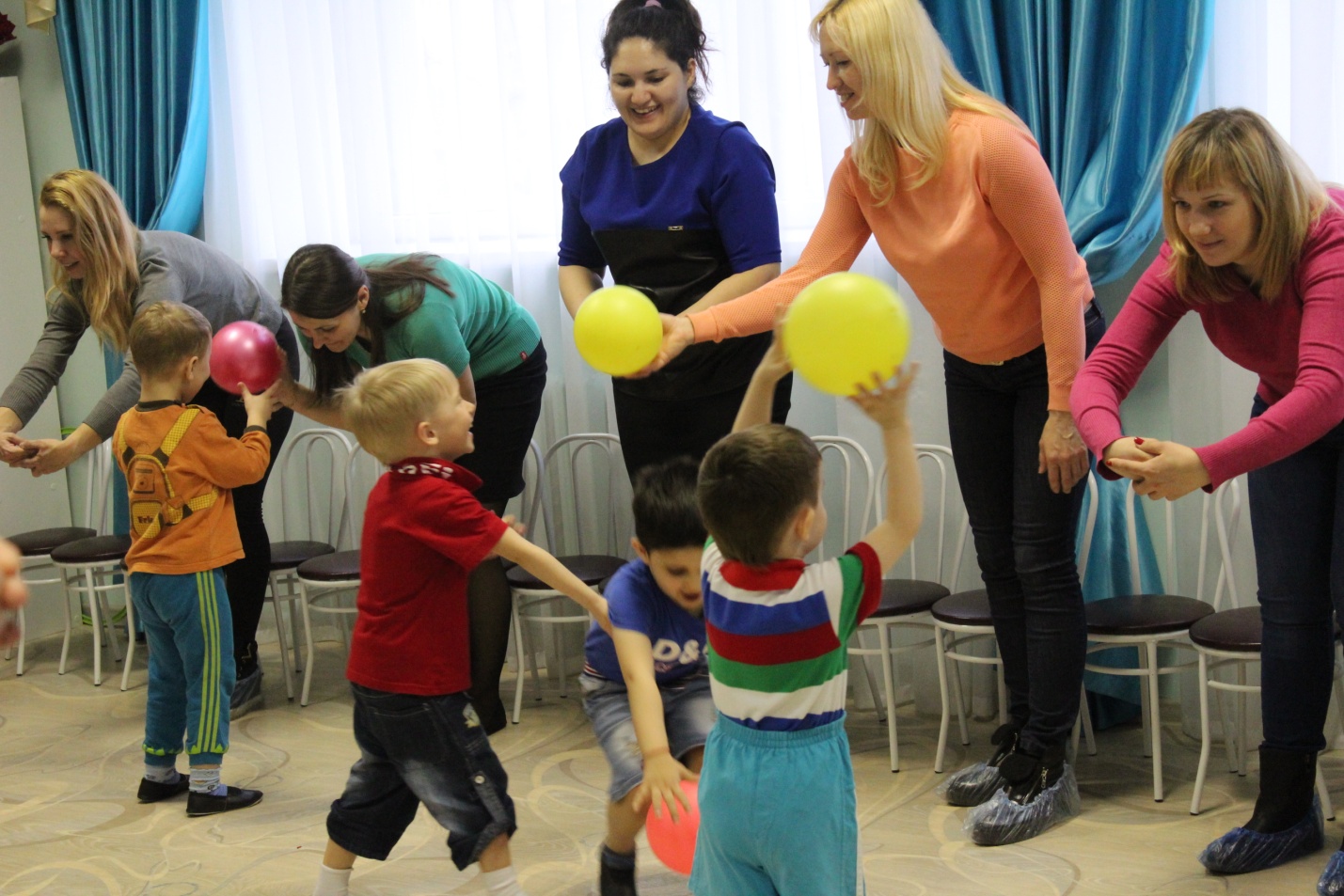 Этапы проектаДействия детейДействия педагоговДействия членов семьиПодготовительный (проблема, планирование, прогнозирование результатов, продуктов проекта)Постановка проблемного вопроса перед детьми: «Что вы знаете о здоровье?»,Групповое обсуждение с использованием метода трех вопросов, на его основании составление совместного плана-  Разработка и составление проекта.- Подбор методического наглядного материала.- Составление познавательного материала для детей (беседы, иллюстрации, чтение художественной литературы)-Индивидуальные беседы с родителями, включение их в проект- Беседы с детьми о различных видах спорта (летних, зимних).- Помощь педагогам в подборе наглядного и информационного материала.Деятельностный (непосредственная деятельность по проекту, поэтапная оценка)Совместная деятельность детей и педагогов с учетом составленной системной паутинки по образовательным областям. Самостоятельная деятельность детей в игровых центрах. Самостоятельная игровая деятельность детей во время прогулки.Обобщение и систематизация методического материала.Анкетирование родителейОрганизация подвижных игр с элементами спорта и основными видами движений.Проведение игр: - для тренировки произвольной регуляции двигательной активности и поведения.- игры и упражнения стимулирующие развитие эмоциональной сферы ребенкаСовместная деятельность родителей и детей (обсуждение, чтение художественной литературы,  рассказы родителей о своих достижениях в физкультуре и спорте.Помощь педагогам в подборе информации, методического материала и создание группового журнала «Здоровье».Совместный активный отдых с использованием подвижных игрЗавершающий (презентация продуктов проекта и рефлексия)Детская рефлексия- Понравилось или не понравилось?- Что понравилось больше всего?Презентация детьми фоторепортажа «Активный отдых семьи»Обобщение полученных результатов анкетирования. Систематизация методического материала по проекту, подготовка наглядного и информационного материала.Организация и проведение семинара-практикума «Играем и радуемся вместе с детьми»Отзывы рождителей об участии в проекте.Совместные беседы с детьми- Понравилось или не понравилось?- Что понравилось больше всего?Познавательное развитие«Для чего нужны глаза, уши, нос, руки, ноги?» использование картинок с изображением лица, туловища человека.Привлечение внимания детей к эмоциональному миру человека. Картинки с изображением радости и грусти.Подвижные игры на эмоциональные проявления. Динамическая игра «Солнышка», упражнение «Гномик», игра «Аплодисменты» игра «Веселый – грустный» ( Программа Цветик –Семицветик, Н.Ю.Куражева)Проблемные вопросы: «Что значит быть веселым и здоровым?», «Что мы хотим узнать о здоровье и хорошем настроении?, «Что нужно сделать, чтобы узнать, или как узнать?»Речевое развитие. Чтение художественной литературыРассказы детей по картинкам: «Дети на прогулке», «Дети играют», «Герои сказок и мультфильмов» (определяют настроение героев).Рассказы детей о том, как они дома и на прогулке играют с родителями.Чтение сказок, стихов, рассказов на тему здоровья,  о положительных и отрицательных взаимоотношениях героев (Что такое хорошо, что такое плохо?)Социально – коммуникативное развитие. Труд. БезопасностьСовместная деятельность с детьми на участке: уборка листьев, сухих растений на клумбах.Тема: «Правила дружной игры» Кн. «Этические беседы с детьми дошкольного возраста»  В.И.Петрова Тема: «Правила игры на прогулочном участке» (как обращаться с мячом, с песком и т.п.), кн. «Безопасность дошкольника Н.Н.АвдееваСоциально – коммуникативное развитие. Труд. БезопасностьСовместная деятельность с детьми на участке: уборка листьев, сухих растений на клумбах.Тема: «Правила дружной игры» Кн. «Этические беседы с детьми дошкольного возраста»  В.И.Петрова Тема: «Правила игры на прогулочном участке» (как обращаться с мячом, с песком и т.п.), кн. «Безопасность дошкольника Н.Н.АвдееваФизическое развитие- Утренняя гимнастика- занятия по физкультуре в зале и на свежем воздухе (ОРУ, ОВД, подвижные игры с прыжками, бегом, метание)_ подвижные игры на прогулке: «Солнышко – дождик», «У медведя во бору», «Лиса и куры» и т.д.Формы взаимодействия с семьейПривлечение родителей к созданию группового журнала «Здоровье»Анкетирование Художественно – эстетическое развитиеИзодеятельность. Рисунки к выставке «Хорошее настроение», «Рисунок солнышка» (выбор цвета).Режимные моментыТема: «Для чего нужна зарядка» кн. «Основы безопасного поведения дошкольника О.В.Черемшенцева